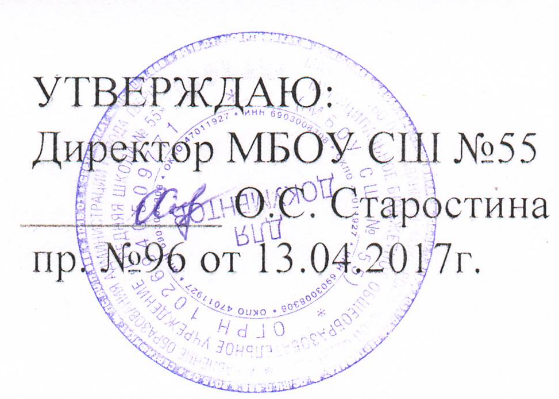 ПОЛОЖЕНИЕо правилах приёма, перевода и отчисления обучающихся МБОУ СШ №55 г.Твери1. Общие положения.1.1. Положение о правилах приёма, перевода и отчисления обучающихся МОУ СОШ №55 (далее- положение) разработано в целях соблюдения конституционных прав граждан Российской Федерации на образование, исходя из принципов общедоступности и бесплатности общего образования, реализации государственной политики в области образования, защиты интересов ребёнка и удовлетворения потребностей семьи в выборе образовательного учреждения. Правила приема граждан в Учреждение определяется учреждением самостоятельно в соответствии с законодательством Российской Федерации.1.2. Приём граждан в Учреждение регламентировано следующими нормативными документами:•  Конвенция о правах ребёнка, одобренной ГА ООН 20.11.1989г.;•  Федеральный закон «ОБ образовании в Российской Федерации» от 29.12.20012 г .№ 273-ФЗ;•  Приказ Министерства образования и науки РФ от 4 июля 2012 г. N 521 «О внесении изменений в порядок приема в общеобразовательные учреждения, утвержденные Приказ Министерства образования и науки РФ от 15 февраля 2012г. N 107»;•   Приказ Министерства образования и науки Российской Федерации от 30.08.2013г. № 1015 «Об утверждении порядка организации и осуществления образовательной деятельности по основным общеобразовательным программам начального общего, основного общего и среднего общего образования» (зарегистрирован в Минюсте России 01.10.2013г. № 30067)•   ст.43 Конституции Российской Федерации. Законов РФ: «Об образовании» с изменениями и дополнениями, «О гражданстве Российской Федерации» от 31.05.02 № 62-ФЗ, «О беженцах» от 07.11.00 № 135-ФЗ, «О вынужденных переселенцах», «О правовом положении иностранных граждан в Российской Федерации» от 25.07.02 № 115-ФЗ. Изменений внесенных в статьи 16 и 31 в части обеспечение территориальной доступности муниципальных образовательных учреждений. •  Постановление Главного государственного санитарного врача РФ от 29.12.2010 № 189 «Об утверждении СанПиН 2.4.2.2821-10 "Санитарно-эпидемиологические требования к условиям и организации обучения в общеобразовательных учреждениях"» (далее – СанПиН), федерального государственного образовательного стандарта начального общего образования (приказ Минобрнауки России от 06.10.2009 № 373 "Об утверждении и введении в действие федерального государственного образовательного стандарта начального общего образования"), •   Приказ Минобрнауки России от 26.11.2010 № 1241 "О внесении изменений в федеральный государственный образовательный стандарт начального общего образования, утвержденный приказом Министерства образования и науки Российской Федерации от 6 октября 2009 г. № 373" (далее – приказ № 1241)•   Приказ Министерства образования и науки РФ от 15.02.2012 № 107 «Об утверждении порядка приёма граждан в общеобразовательные учреждения», • Постановление Главы администрации г.Твери от 24.12.2012 № 1987«О закреплении определённых территорий за муниципальными общеобразовательными учреждениями».•   Устав муниципального бюджетного общеобразовательного учреждения «Средняя школа №55»1.3. Настоящее Положение устанавливает общий порядок приема, перевода и отчисления граждан, которые проживают на территории города Твери и имеют право на получение образования соответствующего уровня, в МБОУ СШ № 55 (далее – Учреждение). МБОУ СШ № 55 предоставляет общедоступное и бесплатное начальное общее, основное общее и среднее общее образование на территории муниципального образования города Твери.1.4. Правила приёма, перевода и отчисления граждан (далее – Правила) определяются в соответствии с требованиями действующего законодательства Российской Федерации.1.5. Правила размещаются для всеобщего ознакомления на информационном стенде и на официальном Интернет - сайте Учреждения.1.6. Контроль за обеспечением реализации прав граждан города Твери на получение общего образования осуществляет управление образования Администрации города Твери по соблюдению гарантий прав несовершеннолетних на получение общего образования.1.7. Управление образования осуществляет контроль за соблюдением конституционного права граждан на получение начального общего, основного общего и среднего общего образования, на доступность образования и право выбора Учреждения.1.8. По вопросам, не урегулированным настоящим Положением, Учреждением могут издаваться соответствующие правовые акты.2. Правила приема граждан в Учреждение2.1. Общие требования к правилам приема граждан в Учреждение 2.1.1. Прием граждан в Учреждение осуществляется с целью получения ими образования по образовательным программам соответствующего уровня, а также для прохождения промежуточной и (или) государственной итоговой аттестации лиц, получающих образование вне образовательных организаций. В Учреждение принимаются все подлежащие обучению граждане, проживающие в микрорайоне школы и г. Твери и имеющие право на получение образования соответствующего уровня.2.1.2. Общее образование является обязательным и включает в себя четыре уровня общего образования, соответствующие основным  общеобразовательным программам: образовательная программа дошкольного образования, образовательная программа начального общего образования, образовательная программа основного общего образования, образовательная программа среднего общего образования. Учреждение реализует образовательные программы начального общего, основного общего и среднего общего образования.2.1.3. Требование обязательности общего образования применительно к конкретному обучающемуся сохраняет силу до достижения им возраста восемнадцати лет, если соответствующее образование не было получено обучающимся ранее.Предельный возраст получения образования по очной форме обучения – 18 лет. Предельный возраст получения образования по другим формам не ограничен.2.1.4. Учреждение гарантирует гражданам общедоступность, бесплатность общего образования по основным общеобразовательным программам, если образование данного уровня гражданин получает впервые.2.1.5. Гражданам Российской Федерации гарантируется возможность получения образования независимо от пола, расы, национальности языка, происхождения, места жительства, отношения к религии, убеждений, принадлежности к общественным организациям (объединениям), возраста, состояния здоровья, социального положения. Дети с ограниченными возможностями здоровья принимаются на обучение только с согласия родителей (законных представителей) и на основании рекомендаций территориальной психолого-медико-педагогической комиссии.2.1.6. Для обеспечения доступности общего образования, с целью учета всех детей, подлежащих обязательному обучению, за каждым Учреждением управлением образования закрепляются микрорайоны.Факт проживания на указанной территории подтверждается одним из следующих документов:- справкой о регистрации по месту пребывания или по месту жительства;- свидетельством о регистрации по месту жительства;- записью в паспорте одного из родителей (законных представителей) о регистрации по месту пребывания или по месту жительства;- копией договора социального найма, иными договорами, подтверждающими права владения (пользования) жилым помещением;- копией свидетельства о праве собственности на жилье;- иными документами.2.1.7. Преимущественным правом при приеме в Учреждение пользуются граждане, имеющие право на получение образования соответствующего уровня; являющиеся воспитанниками дошкольного отделения МБОУ СШ № 55, а также братьями или сёстрами обучающихся в данном Учреждении; проживающие в микрорайоне, закрепленном за Учреждением. Учреждение не вправе отказать в обучении гражданам, проживающим в закрепленном микрорайоне и имеющим право на получение образования соответствующего уровня при наличии свободных мест.2.1.8. Гражданам, имеющим право на получение образования данного уровня, но не обладающим преимущественным правом, проживающим на территории закрепленного за Учреждением микрорайона, или не имеющим регистрации по месту пребывания или по месту жительства на данной территории, отказывается в приёме только по причине отсутствия свободных мест в Учреждении. В данном случае Учреждение выдаёт заявителям письменный мотивированный (обоснованный) отказ. Управление образования предоставляет родителям (законным представителям) информацию о наличии свободных мест в учреждениях, расположенных в других микрорайонах и совместно с заявителем решает вопрос выбора учреждения.Наличие свободных мест определяется следующими условиями:- наполняемость классов на соответствующей параллели обучения ниже нормативной (менее 25 обучающихся);- контингент обучающихся ниже предельной численности обучающихся, установленных лицензией.2.1.9. В первоочередном порядке в Учреждение принимаются следующие категории граждан, установленные действующим законодательством:- дети сотрудника полиции;  дети сотрудника полиции, погибшего (умершего) вследствие увечья или иного повреждения здоровья, полученных в связи с выполнением служебных обязанностей;  дети сотрудника полиции, умершего вследствие заболевания, полученного в период прохождения службы в полиции; детям гражданина Российской Федерации, уволенного со службы в полиции вследствие увечья или иного повреждения здоровья, полученных в связи с выполнением служебных обязанностей и исключивших возможность дальнейшего прохождения службы в полиции; дети гражданина Российской Федерации, умершего в течение одного года после увольнения со службы в полиции вследствие увечья или иного повреждения здоровья, полученных в связи с выполнением служебных обязанностей, либо вследствие заболевания, полученного в период прохождения службы в полиции, исключивших возможность дальнейшего прохождения службы в полиции; дети, находящиеся (находившимся) на иждивении сотрудника полиции, гражданина Российской Федерации;- дети военнослужащих по месту жительства их семей при предоставлении справки с места работы (службы).2.1.10. Приём граждан на любую из ступеней общего образования в Учреждение на конкурсной основе не допускается.2.1.11. Прием граждан не может быть обусловлен внесением его родителями (законными представителями) денежных средств либо иного имущества в пользу Учреждения. Не допускается  установление Учреждением  определенной  фиксированной  платы  за  каждого  обучающегося  под  видом  добровольных  пожертвований  родителей (законных представителей), «спонсорской помощи».2.1.12. Лицо, признанное беженцем (вынужденным переселенцем), и прибывшие с ним члены его семьи имеют право на устройство детей в Учреждение наравне с гражданами Российской Федерации, на общих основаниях. Прием детей из семей беженцев и вынужденных переселенцев осуществляется на основании записи детей в паспорте родителей (законных представителей) и их письменного заявления с указанием адреса фактического проживания без учета наличия или отсутствия регистрационных документов.2.1.13. Иностранные граждане, лица без гражданства, имеющие законные основания для проживания на территории России, пользуются правом на получение образования наравне с гражданами Российской Федерации и принимаются в Учреждение на общих основаниях. Администрация Учреждения  не вправе отказать в приеме гражданам Российской Федерации, проживающим на данной территории без регистрации.2.1.14. Родители (законные представители) имеют право выбора Учреждения, формы получения образования, однако не могут настаивать на реализации каких-либо образовательных программ, услуг, форм получения образования, не включенных в Устав Учреждения.2.1.15. Учреждение информирует граждан через средства массовой информации, официальный Интернет-сайт Учреждения о сроках приема заявлений, перечне образовательных программ, на которые объявляется прием обучающихся, сроках их освоения в соответствии с действующей лицензией.2.1.16. Основанием для приема в Учреждение на все уровни общего образования является заявление родителей (законных представителей) или обучающихся, достигших возраста 14 лет, с учетом мнения его родителей (законных представителей) (Приложение № 1). При подаче заявления о приеме в Учреждение заявитель может представить документы в бумажном, электронном или бумажно-электронном виде. Предоставление документов в электронном или бумажно-электронном виде осуществляется заявителем через Интернет. Прием граждан в Учреждение через электронную услугу осуществляется в соответствии с административным регламентом Министерства образования Администрации города Твери по предоставлению муниципальной услуги «Зачисление в образовательное учреждение в электронном виде». Прием заявления и документов о зачислении в Учреждение производится в следующие сроки:а) для зачисления в первый класс- детей, проживающих на закрепленной Министерством образования за образовательным учреждением территории – с 1 февраля по 31 июня текущего учебного года;-детей, являющихся выпускниками дошкольного отделения данного Учреждения – с 1 февраля по 31 июня текущего учебного года;- детей, не зарегистрированных на закрепленной департаментом образования за образовательным учреждением территории – с 1 августа текущего года до момента заполнения свободных мест, но не позднее 5 сентября текущего года;б) для зачисления во второй и последующие классы – круглогодично, при наличии свободных мест.Информация о результате предоставления муниципальной услуги доводится до сведения заявителя в течение одного дня.2.1.17. Заявление о приеме на обучение в Учреждение заполняется ручным способом (чернилами или пастой синего или черного цвета) или машинописным способом. Подпись ставится вручную.2.1.18. Прием граждан в Учреждение осуществляется по личному заявлению родителей (законных представителей) ребенка при предъявлении оригинала документа, удостоверяющего личность родителя (законного представителя), либо оригинала документа, удостоверяющего личность иностранного гражданина в Российской Федерации.2.1.19. Заявление регистрируется в журнале регистрации, пронумерованном и прошитом в соответствии с требованиями делопроизводства.2.1.20. В заявлении родителями (законными представителями) ребенка указываются следующие сведения:а) фамилия, имя, отчество (последнее - при наличии) ребенка;б) дата и место рождения ребенка;в) фамилия, имя, отчество (последнее - при наличии) родителей (законных представителей) ребенка.г) адрес и место жительства ребенка;д) адрес и место жительства родителей (законных представителей) ребенка;е) контактные телефоны родителей (законных представителей) ребенка.2.1.21. Родители (законные представители) закрепленных лиц, зарегистрированных по месту жительства или по месту пребывания, дополнительно предъявляют оригинал свидетельства о рождении ребенка либо заверенную в установленном порядке копию документа, подтверждающего родство заявителя (или законность представления прав обучающегося). Родители (законные представители) детей, являющихся гражданами Российской Федерации, не зарегистрированных на закрепленной территории, дополнительно предъявляют оригинал свидетельства о рождении ребенка либо заверенную в установленном порядке копию документа, подтверждающего родство заявителя (или законность представления прав обучающегося).Родители (законные представители) ребенка, являющегося иностранным гражданином или лицом без гражданства и не зарегистрированного на закрепленной территории, дополнительно предъявляют заверенные в установленном порядке копии документа, подтверждающего родство заявителя (или законность представления прав обучающегося), и документа, подтверждающего право заявителя на пребывание в Российской Федерации.Иностранные граждане и лица без гражданства все документы представляют на русском языке или вместе с заверенным в установленном порядке переводом на русский язык.2.1.22. Факт ознакомления родителей (законных представителей) ребенка, в том числе через информационные системы общего пользования, с лицензией на осуществление образовательной деятельности, свидетельством о государственной аккредитации Учреждения, Уставом Учреждения фиксируется в заявлении о приеме и заверяется личной подписью родителей (законных представителей) ребенка.Подписью родителей (законных представителей) обучающегося фиксируется также согласие на обработку их персональных данных и персональных данных ребенка в порядке, установленном законодательством Российской Федерации.2.1.23. Документы, представленные родителями (законными представителями) детей, регистрируются в журнале приема заявлений. На каждого ребенка, зачисленного в учреждение, заводится личное дело, в котором хранятся все сданные при приеме и иные документы. Родители (законные представители) детей имеют право по своему усмотрению представлять другие документы (если поступающий претендует на льготы, установленные законодательством Российской Федерации), в том числе медицинское заключение о состоянии здоровья ребенка.2.1.24. При приеме в первый класс в течение учебного года или во второй и последующий классы родители (законные представители) обучающегося дополнительно представляют личное дело обучающегося, выданное учреждением, в котором он обучался ранее. При отсутствии у поступающего для обучения в Учреждение документов, подтверждающих его обучение в том или ином классе (личное дело, табель), Учреждение выявляет фактический уровень освоения образовательных программ обучающимся в форме диагностической аттестации, порядок которой Учреждение устанавливает самостоятельно.2.1.25. При приеме в Учреждение на ступень среднего общего образования родители (законные представители) обучающегося дополнительно представляют выданный ему документ государственного образца об основном общем образовании.2.1.26. Требование предоставления других документов в качестве основания для приема детей в Учреждение не допускается.2.1.27. Зачисление в Учреждение оформляется приказом директора Учреждения в течение 7 рабочих дней после приема документов, при комплектовании первых классов – до 31 августа текущего года.2.1.28. Запись о приеме (отметка номера приказа о приеме на обучение) вносится в алфавитную книгу, классный журнал, в личное дело обучающегося. Личное дело (при его отсутствии и поступающих в первый класс) на вновь прибывших заводится в течение пяти дней.2.1.29. При зачислении гражданина в Учреждение в 1 класс заключается договор между Учреждением и родителями (законными представителями), включающий в себя взаимные права, обязанности и ответственности сторон, возникающие в процессе обучения, воспитания.  Договор оформляется в двух экземплярах: для Учреждения и для родителей (законных представителей) обучающегося. При достижении возраста 14 лет обучающийся знакомится с условиями договора и выступает в качестве третьей стороны во взаимоотношениях Учреждения с родителями (законными представителями).2.1.30. Количество открываемых в Учреждении 1-х, 5-х классов должно обеспечить прием всех детей, имеющих право на получение образования соответствующего уровня и проживающих в микрорайоне, закрепленном за Учреждением.Количество классов в Учреждении определяется в зависимости  от числа поданных заявлений граждан и условий, созданных для осуществления  образовательного процесса,  с учетом санитарных норм и контрольных нормативов, указанных в лицензии.2.1.31. Если обучающийся не изучал иностранный язык, предусмотренный учебным планом Учреждения, то с письменного согласия родителей (законных представителей) Учреждение предоставляет ему возможность выбора формы дальнейшего изучения иностранного языка:- продолжить изучение иностранного языка в другом Учреждении, по договору;- продолжить изучение иностранного языка в форме экстерната, семейного обучения или самообразования. 2.1.32. В Учреждение не принимаются дети, признанные необучаемыми по заключению  МПК 2.1.33. Основаниями для отказа в приеме документов на обучение в Учреждение могут быть:- подача заявления незаконным представителем несовершеннолетнего;- указание в заявлении информации, не подтверждаемой прилагаемыми документами либо противоречащей указанным в них сведениям;- отсутствие свободных мест в Учреждении.Отказ в приеме документов на иных основаниях не  допускается.2.1.34. За несвоевременное определение детей для обучения в Учреждение, а также грубое нарушение конституционных прав граждан на получение общего образования родители (законные представители) несут ответственность в порядке, установленном законодательством Российской Федерации.2.2. Общие требования к правилам приёма граждан на уровеньначального общего образования2.2.1. В первый класс принимаются дети, достигшие на 1 сентября текущего года возраста шести лет шести месяцев при отсутствии противопоказаний по состоянию здоровья, но не позже достижения ими возраста восьми лет.2.2.2. Все дети, достигшие возраста 6 лет 6 месяцев, зачисляются в первый класс Учреждения независимо от уровня их подготовки.2.2.3. Прием заявлений от граждан, проживающих на закрепленной территории, для зачисления ребенка в 1 класс  – начинается с 1 февраля 2017 года с 9-00.Прием заявлений от граждан, не проживающих на закрепленной территории, для зачисления ребенка в 1 класс,  начинается с 1 июля 2017 г. до момента заполнения свободных мест, но не позднее 5 сентября текущего года.2.2.4. По заявлению родителей (законных представителей) Министерство образования вправе разрешить прием детей в более раннем возрасте.Предварительно муниципальное дошкольное образовательное учреждение проводит разъяснительную работу с родителями (законными представителями) по вопросам обучения детей с более раннего возраста.Право выдачи разрешения предоставляется управлением образования.При рассмотрении вопроса о  приеме для обучения в Учреждение детей, не достигших 6 лет 6 месяцев к началу учебного года, родители (законные представители) предоставляют в управление образования ( начальнику управления образования) следующие документы:- заявление на имя начальника управления образования Администрации города Твери с обоснованием возможности обучения ребенка с более раннего возраста;- заключение муниципальной психолого-медико-педагогической комиссии (психолого-медико-педагогического консилиума образовательного учреждения) о готовности ребенка к обучению в школе.2.2.5. Комиссия управления образования рассматривает представленные документы и в двухдневный срок со дня принятия решения:- направляет родителям (законным представителям) выписку из протокола решения, на основании которой  ребенок принимается в Учреждение, (при согласовании вопроса о приеме для обучения);- направляет родителям (законным представителям) выписку из протокола решения и возвращает предоставленные ими ранее документы (при отказе в согласовании  вопроса о приеме для обучения).2.2.6. Обучение детей, не достигших 6 лет 6 месяцев к началу учебного года, проводится с соблюдением всех гигиенических требований по организации обучения детей шестилетнего возраста.2.2.7. Решение о приеме детей в образовательное учреждение в более позднем возрасте (старше 8 лет) принимает само Учреждение. О приеме ребенка в более позднем возрасте и причине, по которой он своевременно не поступил в школу, Учреждение обязано сообщить в управление образования и комиссию по делам несовершеннолетних и защите их прав.2.2.8. Комплектование первых классов определяется потребностью населения с учетом условий, созданных для осуществления образовательного процесса, требований санитарно-эпидемиологических правил и нормативов и осуществляется в срок до 31 августа текущего года.2.3. Общие требования к правилам приема граждан для обучения по образовательным программам основного общего образования2.3.1. Обучающиеся, освоившие в полном объеме образовательные программы начального общего образования продолжают обучение по образовательным программам основного общего образования.Условный перевод обучающихся, не освоивших образовательные программы начального общего образования, для обучения по образовательным программам основного общего образования не допускается.2.3.2. Заявления родителей (законных представителей) обучающихся о приёме на уровень основного общего образования после окончания уровня начального общего образования данного Учреждения и предоставления каких-либо иных документов для перевода не требуется.Перевод обучающегося в следующий класс осуществляется по решению педагогического совета с последующим изданием приказа руководителя Учреждения о переводе, который доводится до сведения родителей (законных представителей).2.3.3. Прием обучающихся на уровень основного общего образования в порядке перевода из другого Учреждения, реализующего соответствующую общеобразовательную программу, осуществляется в соответствии с правилами, определенными в п. 2.1. настоящего Положения.2.4. Общие требования к правилам приёма граждан для обучения по программам среднего общего образования2.4.1. На обучение по образовательным программам среднего общего образования зачисляются все обучающиеся:- данного Учреждения, прошедшие государственную итоговую аттестацию за курс основного общего образования ;- по заявлению выпускников основной школы из других образовательных Учреждений, имеющих аттестат об основном общем образовании.Обучающиеся, закончившие обучение по образовательным программам основного общего образования в данном Учреждении, получившие в установленном порядке документ государственного образца об основном общем образовании и не подавшие заявление об отчислении из Учреждения, автоматически переводятся в 10 класс для обучения по образовательным программам среднего общего образования без каких-либо дополнительных процедур приема.2.4.2. Прием заявлений начинается после получения обучающимися аттестатов об основном общем образовании.2.4.3. Преимуществом при зачислении в десятые классы Учреждения пользуются граждане, получившие основное общее образование в данном Учреждении и имеющие право на получение образования соответствующего уровня.2.4.4. Комплектование десятых классов проводится Учреждением с соблюдением принципов общедоступности и бесплатности получения всеми гражданами среднего общего образования.Учреждение проводит систематический мониторинг образовательных запросов выпускников 9 классов и социума, с целью определения количества обучающихся, желающих продолжить образование в 10 классе.Количество десятых классов, открываемых в Учреждении, определяется руководителем Учреждения по согласованию с департаментом образования в зависимости от результатов проведенного мониторинга, созданных условий для осуществления образовательного процесса по образовательным программам среднего общего образования, с учетом санитарных норм и контрольных нормативов, указанных в лицензии на осуществление образовательной деятельности.Количество десятых классов, открываемых в Учреждении, должно обеспечить прием всех обучающихся девятых классов данного учреждения, освоивших программу основного общего образования и желающих получить среднее общее образование.2.4.5. Зачисление обучающегося для обучения по образовательным программам среднего образования оформляется приказом руководителя Учреждения не позднее 31 августа текущего года и доводится до сведения обучающегося и его родителей (законных представителей).2.4.6. Прием граждан из учреждений начального профессионального образования или среднего профессионального образования, реализующих общеобразовательные программы, осуществляется на основании заявления обучающегося, академической справки и аттестата об основном общем образовании. Если гражданам, оставившим учреждение начального профессионального образования или среднего профессионального образования, какие-либо дисциплины (разделы дисциплин) не могут быть зачтены по причине их отсутствия в академической справке, то их зачисление в Учреждение осуществляется с условием последующей сдачи задолженности по данным дисциплинам (разделам дисциплин) в течение учебного года.         3. Правила перевода и отчисления обучающихся3.1. Общие требования к правилам комплектования контингента обучающихся3.1.1. Комплектование контингента обучающихся в классные коллективы, разбивка класса на группы при изучении отдельных предметов, перемещение из одного класса в другой в пределах параллели является компетенцией Учреждения.3.2. Общие требования к правилам перевода обучающихся3.2.1. Обучающиеся, освоившие в полном объеме общеобразовательную программу учебного года, переводятся в следующий класс. Решение о переводе обучающихся в следующий класс принимается педагогическим советом образовательного Учреждения в соответствии с его компетенцией, определенной Уставом Учреждения.На основании решения руководитель Учреждения издает приказ о переводе обучающегося в следующий класс, с указанием фамилий, имен, отчеств обучающихся и оснований для перевода.3.2.2. Неудовлетворительные результаты промежуточной аттестации по одному или нескольким учебным предметам, курсам, дисциплинам (модулям) образовательной программы или непрохождение промежуточной аттестации при отсутствии уважительных причин признаются академической задолженностью. Обучающиеся на уровнях начального общего, основного общего и среднего общего образования, имеющие по итогам учебного года академическую задолженность, вправе пройти промежуточную аттестацию по соответствующим учебному предмету, курсу, дисциплине (модулю) не более двух раз в сроки, определяемые Учреждением. Для проведения промежуточной аттестации во второй раз в Учреждении создается комиссия. Обучающиеся, не прошедшие промежуточной аттестации по уважительным причинам или имеющие академическую задолженность, переводятся в следующий класс условно.3.2.3. Условный перевод не осуществляется для обучающихся в выпускных классах уровней начального общего и основного общего образования. Обучающиеся, не освоившие образовательную программу предыдущего уровня, не допускаются к обучению на следующем уровне общего образования.3.2.4. Условный перевод в следующий класс применяется к обучающимся невыпускных классов, неаттестованых или получивших годовую неудовлетворительную оценку по одному или нескольким учебным предметам в результате пропуска занятий по болезни, в связи с переездом на другое место жительства или по другим уважительным причинам, признанным таковыми педагогическим советом образовательного Учреждения.3.2.5. Решение об условном переводе и сроках ликвидации задолженности определяется педагогическим советом образовательного Учреждения. На заседании, посвященном переводу обучающихся в следующий класс, определяются и заносятся в протокол условия осуществления перевода обучающихся на уровнях начального общего, основного общего и среднего общего образования, имеющих по итогам учебного года академическую задолженность. В протоколе педагогического совета указывается фамилия, имя, отчество обучающегося, класс обучения, название предметов, по которым по итогам года он имеет неудовлетворительную отметку; определяются мероприятия и сроки ликвидации задолженности. На основании решения педагогического совета руководителем Учреждения издается приказ. В классный журнал и личное дело обучающегося вносится запись: «условно переведен». Обучающийся, условно переведенный в следующий класс, в отчете на начало года по форме ОШ-1 указывается в составе того класса, в который условно переведен.3.2.6. Условно переведенным обучающимся необходимо ликвидировать академическую задолженность в установленные педагогическим советом образовательного Учреждения сроки, в пределах одного года с момента образования задолженности. В указанный период не включается время болезни обучающегося, нахождение в отпуске по беременности и родам.3.2.7. Учреждение должно создать условия обучающимся для ликвидации задолженности и обеспечить контроль за своевременностью ее ликвидации.Учреждение обязано:- ознакомить родителей (законных представителей) с порядком организации условного перевода обучающегося, объёмом необходимого для освоения учебного материала;- письменно проинформировать родителей (законных представителей) о решении педагогического совета об условном переводе;- ознакомить обучающегося и родителей (законных представителей) с приказом о мероприятиях и сроках по ликвидации задолженности;- проводить специальные занятия с целью усвоения обучающимся учебной программы соответствующего предмета в полном объеме;- своевременно уведомлять родителей о ходе ликвидации задолженности; по окончании срока ликвидации задолженности – о результатах (перевод в следующий класс или дальнейший выбор форм получения образования, повторный срок обучения);- проводить по мере готовности обучающегося аттестацию по соответствующему предмету не более двух раз; форма аттестации (устно, письменно) определяется аттестационной комиссией, состав которой утверждается приказом Учреждения в количестве не менее двух учителей, преподающих данный учебный предмет. Родители (законные представители) обучающегося в исключительных случаях по согласию с педагогическим советом могут присутствовать при аттестации обучающегося в качестве наблюдателя, однако без права устных высказываний или требований пояснений во время проведения аттестации.3.2.8. Обучающиеся, успешно ликвидировавшие академическую задолженность в  установленные сроки, продолжают обучение в данном классе. Итоговая отметка по предмету по окончании срока ликвидации задолженности выставляется через дробь в классный журнал  учителем-предметником, в личное дело - классным руководителем.3.2.9. Педагогическим советом принимается решение об окончательном переводе обучающегося в класс, в который он был переведен условно. На основании решения педагогического совета руководитель Учреждения издает приказ о переводе, который в трехдневный срок доводится до сведения обучающегося и его родителей (законных представителей).  В классный журнал предыдущего года вносится соответствующая запись рядом с записью об условном переводе.3.2.10. Весь материал, отражающий работу с обучающимся, переведенным условно, выносится в отдельное делопроизводство и хранится в Учреждение до окончания учебного года.3.2.11. Обучающиеся, не освоившие образовательной программы учебного года и не ликвидировавшие академической задолженности, по усмотрению родителей (законных представителей):- оставляются на повторное обучение;- переводятся на обучение по адаптированным программам в соответствии с рекомендациями психолого-медико-педагогической комиссии либо на обучение по индивидуальному учебному плану.3.2.12. Решение о повторном обучении, о переводе в классы компенсирующего обучения, о переводе на другую форму обучения  принимается педагогическим советом с учетом письменно оформленного мнения родителей (законных представителей). На основании решения педагогического совета Учреждения руководителем издается приказ. Родители (законные представители) должны быть поставлены в известность о заседании педагогического совета  в письменной форме не позднее, чем за три дня до его проведения.3.2.13. В отношении обучающихся, дважды оставленных на повторный курс обучения в классах начального общего образования,  по решению педагогического совета проводится обследование  муниципальной психолого-медико-педагогической комиссии, по результатам которого обучающийся с согласия родителей (законных представителей):- переводится в класс компенсирующего обучения (если обучающемуся рекомендовано обучение по программе VII вида);- направляется в специальное (коррекционное) образовательное учреждение (класс), обеспечивающее обучение, воспитание и лечение, социальную адаптацию и интеграцию обучающихся в общество (если обучающемуся рекомендовано обучение по программе VIII вида).3.2.14. Обучающиеся девятых классов, не имеющие академической задолженности и в полном объеме выполнившие учебный план (индивидуальный учебный план), имеющие годовые отметки по всем учебным предметам учебного плана за IX класс не ниже удовлетворительных, допускаются к государственной итоговой аттестации.3.2.15. Обучающимся девятых классов, не завершившим основного общего образования, не прошедшим государственную итоговую аттестацию или получившим повторно на государственной итоговой аттестации неудовлетворительный результат (неудовлетворительные результаты) по обязательным учебным предметам в дополнительные сроки, предоставляется право участвовать в государственной итоговой аттестации по соответствующим учебным предметам не ранее чем через год в сроки и в формах, установленных Порядком проведения государственной итоговой аттестации по образовательным программам основного общего образования3.2.16. Выпускникам, не завершившим среднего общего образования, не прошедшим государственной итоговой аттестации или получившим на государственной итоговой аттестации неудовлетворительные результаты по русскому языку и математике либо получившим повторно неудовлетворительный результат по одному из этих предметов на государственной итоговой аттестации в дополнительные сроки и, как следствие, получившим справку об обучении в образовательном учреждении, предоставляется право пройти государственную итоговую аттестацию по соответствующим общеобразовательным предметам не ранее чем через год в формах, установленных Положением о формах и порядке проведения государственной итоговой аттестации обучающихся, освоивших основные общеобразовательные программы среднего общего образования, утвержденным приказом Минобрнауки России от 28 ноября 2008 г. № 362.3.2.17. Обучающиеся первого класса не оставляются на повторный курс обучения.3.2.18. При ликвидации или реорганизации Учреждения, в иных случаях прекращения деятельности, а также в случае аннулирования лицензии департамент образования берет на себя ответственность за перевод обучающихся в другие Учреждения по согласованию с родителями (законными представителями).3.2.19. Прием заявлений на обучение при переводе из других Учреждений возможен в течение всего учебного года, исключая период государственной итоговой аттестации.3.3. Общие требования к правилам отчисления  обучающихся3.3.1.Отчислением является исключение обучающегося из списочного состава Учреждения на основании приказа руководителя в соответствии с действующим законодательством РФ. Отчисление осуществляется:- в связи с получением образования (завершением обучения);- досрочно в следующих случаях:1) по инициативе обучающегося или родителей (законных представителей) несовершеннолетнего обучающегося, в том числе в случае перевода обучающегося для продолжения освоения образовательной программы в другую организацию, осуществляющую образовательную деятельность;2) по инициативе Учреждения,  в случае применения к обучающемуся, достигшему возраста пятнадцати лет, отчисления как меры дисциплинарного взыскания, в случае невыполнения обучающимся по образовательной программе обязанностей по добросовестному освоению такой образовательной программы и выполнению учебного плана, а также в случае установления нарушения порядка приема в Учреждение, повлекшего по вине обучающегося его незаконное зачисление;3) по обстоятельствам, не зависящим от воли обучающегося или родителей (законных представителей) несовершеннолетнего обучающегося и Учреждения, в том числе в случае ликвидации Учреждения.Досрочное прекращение образовательных отношений по инициативе обучающегося или родителей (законных представителей) несовершеннолетнего обучающегося не влечет за собой возникновение каких-либо дополнительных, в том числе материальных, обязательств указанного обучающегося перед Учреждением.3.3.2. Отчисление обучающегося по инициативе Учреждения производится только по решению органа управления Учреждения. Данный орган в обязательном порядке должен быть представлен в том числе директором, который, являясь высшим должностным лицом Учреждения, наделен всеми необходимыми полномочиями.3.3.3. Учреждение на основании заявления родителей (законных представителей) и решения органа управления Учреждения:- издает приказ с указанием даты, причины и места выбытия обучающегося;- в алфавитную книгу вносит запись о выбытии с указанием № приказа об отчислении и места выбытия;- в классном журнале, в личном деле обучающегося делаются соответствующие записи о выбытии из Учреждения;- выдает на руки родителям (законным представителям) документ об уровне образования или уровне освоения обучающимся соответствующей образовательной программы (справка о периоде обучения и текущей успеваемости обучающегося), заверенные подписью руководителя и печатью Учреждения, личное дело и медицинскую карту обучающегося;- делает отметку о выдаче личного дела обучающегося в алфавитной книге.3.3.4. Отчисление по состоянию здоровья(в связи с переводом в специальное (коррекционное) образовательное учреждение /класс/)производится только с согласия родителей (законных представителей) по заключению городской психолого-медико-педагогической комиссии, когда обучающийся по причине заболевания (умственная отсталость, существенные физиологические недостатки и отклонения в развитии и т.д.) не может осваивать программу общего образования, реализуемую Учреждением.Перевод обучающегося из коррекционного учреждения (класса) в другое Учреждение осуществляется департаментом образования с согласия родителей (законных представителей) и на основании заключения психолого-медико-педагогической комиссии.В случае если обучающийся способен обучаться по указанной программе, но в силу заболевания не имеет физической возможности посещать занятия, Учреждение обеспечивает ему обучение на дому (индивидуальное обучение).3.3.5. Отчисление обучающегося по причине неуспеваемости возможно только  в случае если обучающемуся, не освоившему по причине неуспеваемости программу основного общего образования, исполняется 18 лет.3.3.6. Основанием к отчислению обучающихся в связи с завершением среднего общего образования является успешное освоение ими образовательной программы, прохождения государственной итоговой аттестации и получение  документа государственного образца о соответствующем уровне образования.Решение об освоении обучающимся среднего общего образования принимается педагогическим советом Учреждения и утверждается приказом директора Учреждения.3.3.7. Отчисление обучающегося в связи с переводом в другое Учреждение, реализующее общеобразовательную программу соответствующего уровня, производится при согласии этого Учреждения, родителей (законных представителей) и успешном прохождении им аттестации.Перевод в другое Учреждение осуществляется на основании письменного заявления родителей (законных представителей) обучающегося (Приложение № 4) с указанием наименования Учреждения, в котором будет продолжено обучение, и оформляется приказом руководителя Учреждения.3.3.8.Отчисление обучающегосяв связи с переменой места жительства (выезд за пределы   города)  производится на основании заявления  родителей  (законных  представителей),  в котором указывается место его дальнейшего обучения и при наличии документа, подтверждающего переезд и справки-подтверждения с нового места учебы.3.3.9. Учреждение, обязано в течение десяти дней выдать справку-подтверждение (Приложение №6)всем вновь прибывшим обучающимся для последующего предъявления в Учреждение, из которого выбыл обучающийся. Справка – подтверждение приобщается к приказу об отчислении.Учреждение, из которого выбыл обучающийся, обязано в 10-дневный срок (при выбытии в пределах города) или в месячный срок (при выбытии в пределах России) получить справку-подтверждение о прибытии обучающегося в Учреждение по новому месту учебы. В случае неполучения в течение месяца справки-подтверждения о прибытии обучающегося руководитель Учреждения должен выяснить причину и сообщить в департамент образования.3.3.10. Отчисление в связи с оставлением обучающимся, достигшим 15-летнего возраста, образовательного учреждения до получения им общего образования производится при наличии письменного заявления родителей (законных представителей) с согласия управления образования и комиссии по делам несовершеннолетних и защите их прав Администрации города Твери.Родители (законные представители) обучающегося подают заявление на имя руководителя Учреждения об оставлении обучающимся данного Учреждения вместе со справкой-подтверждением из другого Учреждения, в котором будет осуществляться обучение по программам основного общего образования.Учреждение принимает письменное заявление родителей (законных представителей) на отчисление обучающегося, которое подается на имя руководителя Учреждения с указанием причин отчисления  и образовательного учреждения (формы обучения), в котором планируется освоение программы общего образования (приложение № 3)и рассматривает поступившее заявление в семидневный срок со дня регистрации на заседании органа управления Учреждения.После принятия решения о согласии на отчисление обучающегося Учреждение предоставляет на согласование в комиссию департамента образования пакет документов:- заявление родителей (законных представителей) о согласии на оставлении обучающимся  Учреждения с указанием учебного заведения, в котором обучающийся продолжит обучение по программам основного общего образования;- заявление обучающегося с указанием оснований оставления данного Учреждения;- справка-подтверждение о приеме учащегося в учреждение начального или среднего профессионального образования и (или) в вечернее (сменное) общеобразовательное учреждение;- согласие органа опеки и попечительства (в случае оставления учреждения детьми-сиротами и детьми, оставшимися без попечения родителей);- ходатайство директора на имя председателя комиссии департамента образования об отчислении обучающегося с материалами, подтверждающими исключительную обоснованность рассматриваемого вопроса (психолого-педагогическую характеристику, справку о посещаемости и успеваемости, акт о проделанной работе с обучающимся) и о согласии на отчисление  в связи с переводом его в вечернее (сменное) общеобразовательное учреждение или в связи с поступлением в учреждение профессионального образования;- документ, подтверждающий занятость обучающегося после оставления данного общеобразовательного учреждения (справка о приеме на работу в случае трудоустройства обучающегося).Комиссия управления образования в семидневный срок со дня регистрации рассматривает документы и по результатам рассмотрения документов принимает решение о согласии или отказе в согласии на оставление обучающимся Учреждения.В срок не более двух дней после принятия решения об оставлении обучающимся, достигшим возраста пятнадцати лет, Учреждения до получения общего образования выписка из решения заседания комиссии управления образования, а также документы, предоставленные Учреждением, передаются управление образования на рассмотрение в комиссию по делам несовершеннолетних и защите их прав.Комиссия по делам несовершеннолетних и защите их прав в двухнедельный срок со дня регистрации поступивших документов рассматривает их в присутствии обучающегося, родителей (законных представителей), полномочных представителей Учреждения. По результатам рассмотрения выносит постановление о согласии (отказе в согласии) на оставление обучающимся Учреждения, копия постановления выдается заявителям и направляется в управление образования.На основании согласия родителей (законных представителей),  решения комиссии управления образования и постановления комиссии по делам несовершеннолетних и защите их прав на отчисление обучающегося,  руководитель Учреждения издает приказ об отчислении.Управление образования совместно с родителями (законными представителями) несовершеннолетнего и комиссией по делам несовершеннолетних и защите их прав в месячный срок принимает меры, обеспечивающие трудоустройство этого несовершеннолетнего и продолжение освоения им образовательной программы общего образования по иной форме обучения.В случае несогласия на отчисление обучающегося Учреждение организует его дальнейшее обучение.Вопрос об отчислении из Учреждения обучающегося, достигшего возраста 15 лет, до получения им общего образования должен быть рассмотрен в течение 30 дней со дня регистрации заявления родителей (законных представителей) в Учреждении.3.3.11. Отчисление обучающегося в связи с решением суда о направлении несовершеннолетнего в учебно-воспитательное учреждение закрытого типа осуществляется  в соответствии с пунктом 5 статьи 15 Федерального закона от 24.06.1999 № 120 «Об основах системы профилактики безнадзорности и правонарушений несовершеннолетних».3.3.12. Отчисление на основании постановления комиссии по делам несовершеннолетних и защите их прав о направлении несовершеннолетнего в учебно-воспитательное учреждение открытого типа -  в соответствии с подпунктом 1 пункта 2 статьи 15 Федерального закона от 24.06.1999 № 120 «Об основах системы профилактики безнадзорности и правонарушений несовершеннолетних».3.3.13. Отчисление в связи с определением обучающегося в специализированные учреждения для несовершеннолетних, нуждающихся в социальной реабилитации (социально-реабилитационные центры, социальные приюты, центры помощи детям) осуществляется на основании решения органов опеки и попечительства. Прием в специализированные учреждения осуществляется в соответствии с пунктом 3 статьи 13 Федерального закона от 24.06.1999 №120 «Об основах системы профилактики безнадзорности и правонарушений несовершеннолетних». Личное дело обучающегося передается по месту нахождения социального приюта через органы опеки и попечительства.3.3.14. Отчисление в связи со смертью обучающегося производится на основании свидетельства о смерти.3.3.15. Документы об отчислении обучающегося хранятся согласно сроку, указанному в утвержденной номенклатуре Учреждения.3.3.16. Учреждение несет ответственность за организацию учета движения обучающихся в порядке, установленном законодательством Российской Федерации в области образования.3.3.17. Контроль за системой учета движения обучающихся с целью предотвращения отчисления обучающихся из Учреждения  без продолжения начального общего, основного общего, среднего общего образования осуществляется департаментом образования.3.3.18. Решение о переводе, отчислении детей-сирот и детей, оставшихся без попечения родителей, из одного Учреждения в другое принимается с согласия комиссии по делам несовершеннолетних и защите их прав и органа опеки и попечительства.3.3.19. Отчисление обучающегося без продолжения общего образования является нарушением законодательства Российской Федерации в области образования. Ответственность за данное нарушение несет руководитель Учреждения и родители (законные представители) обучающегося.
4. Заключительные положения4.1. Спорные вопросы по приему, переводу и отчислению обучающихся, возникающие между родителями (законными представителями), обучающимися и администрацией Учреждения, могут быть обжалованы.4.2. Комплектование классов-комплектов производится в соответствии с ежегодным планом комплектования, утвержденным Администрацией города Твери, составленным на основании заявок муниципальных общеобразовательных учреждений города Твери с учетом потребностей населения.Фактическое комплектование сети классов-комплектов и контингента обучающихся на начало каждого нового учебного года согласовывается с управлением образования.4.3. Ответственность за сохранность контингента обучающихся на всех ступенях обучения несет руководитель Учреждения.4.4. Ответственность за несоблюдение установленных настоящим Положением правил приема, перевода и отчисления обучающихся несёт руководитель Учреждения, за исключением вопросов, отнесенных к компетенции управления образования.